1.pielikums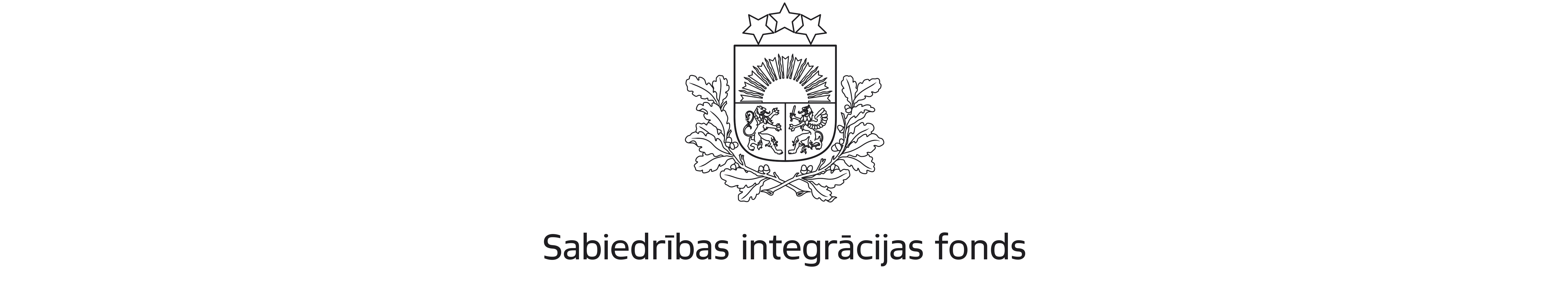 *Aizpilda Sabiedrības integrācijas fondsA SADAĻAPROJEKTA PAMATDATIA 1. Informācija par Vadošo partneri un Vadošo finansētāju* Vadošais partneris ir organizācija, kas ir iesniegusi projektu Vadošā finansētāja izsludinātajā konkursā. Ja līdzfinansējuma pieteikuma iesniedzējs vienlaikus ir arī Vadošais partneris, tad tabulā atzīmē ar “X” un nosaukuma lauku neaizpilda.* Eiropas Savienības programmu finanšu instrumenti, Eiropas Ekonomikas zonas finanšu instrumentu vai citi OECD ārvalstu fondi. Tā ir organizācija, ar ko noslēgts līgums par projekta īstenošanu un kas finansē projekta pamatbudžetu.A 3. Projekta izmaksas un finansējuma avoti (EUR***)* Jānorāda summu, par kādu apstiprināts projekts, kas iesniegts Vadošajam finansētājam.** Jānorāda projekta kopējā līdzfinansējuma summa, kas ietver gan Latvijā reģistrēto sadarbības partneru, gan ārvalstīs reģistrēto sadarbības partneru (ja attiecināms) līdzfinansējumu.*** Ja projekta izmaksas ir citā valūtā, pārrēķinu euro veic pēc Latvijas Bankas noteiktā attiecīgās valūtas vidējā maiņas kursa, kāds tas ir bijis iepriekšējā mēnesī pirms līdzfinansējuma pieteikuma iesniegšanas.B SADAĻALĪDZFINANSĒJUMA PIEPRASĪJUMSB 1. Projektā ietvertais(-ie) darbības virziens(-i): Lūdzu, atzīmējiet ar X vienu darbības virzienu vai vairākus, uz kuru(-iem) attiecas projekts:B 2. Projekta atbilstība darbības virzienam un programmas mērķimLūdzu, aprakstiet esošo situāciju, norādot problēmas, kuras paredzēts risināt projekta ietvaros, un sasaisti ar īstenoto darbības virzienu raksturojiet izvēlētās mērķa grupas, viņu vajadzības un projekta ietekmi uz mērķa grupām, kā arī raksturojiet projekta sasaisti ar citām iniciatīvām (iepriekš īstenotiem projektiem) identificēto problēmu risināšanā. Sniedzot situācijas aprakstu, vēlams izmantot statistikas datus, atsauces uz pētījumiem vai projekta iesniedzēja veiktu priekšizpēti.B 4. Līdzfinansējuma nepieciešamības pamatojums:Lūdzu, pamatojiet pieprasītā līdzfinansējuma nepieciešamību, t.sk. norādot kādu 2023.gadā plānoto aktivitāšu īstenošanai tas nepieciešams. Lūdzu, aprakstiet, kādēļ projekta īstenošanai nepieciešams līdzfinansējums pieprasītajā apmērā, kādas darbības ir veiktas, lai nodrošinātu līdzfinansējuma piesaisti, kādēļ līdzfinansējumu nav iespējams piesaistīt no citiem finansējuma avotiem, kādas sekas būs tad, ja pieprasītais līdzfinansējums netiks piešķirts u.tml.B 5. Informācija par citiem līdzfinansējuma pieteikuma iesniedzēja projektiem attiecīgajā kalendāra gadā Lai nodrošinātu, ka par izmaksām, kurām iesniegts līdzfinansējuma pieteikums, līdzfinansējuma saņēmējs nav saņēmis un nesaņems finansējumu no citiem avotiem, lūdzu, sniedziet informāciju par visiem līdzfinansējuma pieteikuma iesniedzēja projektiem, kuri tiks īstenoti attiecīgajā kalendāra gadā, kā arī par projektiem, kurus plānots izstrādāt un iesniegt citos projektu konkursos. Lūdzam ņemt vērā, ka šajā projektā nedrīkst plānot aktivitātes, kuras tiks īstenotas citu projektu ietvaros.B 6. Projekta kopsavilkums (VIZĪTKARTE)Īss projekta apraksts, ietverot informāciju par mērķa grupu un projekta īstenošanas vietu, galvenajām aktivitātēm un plānotajiem rezultātiem (ne vairāk kā 1500 rakstu zīmes). Projekta apstiprināšanas gadījumā šī informācija tiks publicēta Sabiedrības integrācijas fonda tīmekļvietnē kā projekta vizītkarte.C SADAĻA – Līdzfinansējuma pieteikuma iesniedzēja apliecinājumspieteikuma iesniedzēja biedru skaits (biedrībām) vai dibinātāju skaits (nodibinājumiem) ir šāds:līdzfinansējuma pieteikuma iesniedzējs:ir iepazinies ar visiem programmas finansējuma saņemšanas nosacījumiem, kas ir noteikti programmas Konkursa nolikumā, un projekta īstenošanas gaitā apņemas tos ievērot-;uzņemas atbildību par projekta īstenošanu un vadību, kā arī par projekta rezultātiem;ir neatkarīgs no publiskās pārvaldes institūcijām, politiskām partijām vai komerciālajām organizācijām, tai skaitā, biedru vidū un pārvaldes institūcijās pēc īpatsvara vai darbības ietekmes uzskaitīto organizāciju vai to oficiālo pārstāvju ir mazākumā (atbilstoši konkursa nolikuma 3.1.3.punkta 2) apakšpunktam);neatbilst nevienam no Publisko iepirkumu likuma 42.panta otrajā daļā minētajiem kandidātu un pretendentu izslēgšanas gadījumiem;nav pasludināts par maksātnespējīgu, tai skaitā neatrodas sanācijas vai likvidācijas procesā, tā saimnieciskā darbība nav apturēta vai pārtraukta, nav uzsākta tiesvedība par tā darbības izbeigšanu vai maksātnespēju; tam nav nodokļu parādu un valsts sociālās apdrošināšanas obligāto iemaksu parādu;tā profesionālajā darbībā nav konstatēti pārkāpumi un tas nav atzīts par vainīgu nodarījumā saistībā ar profesionālo darbību ar spēkā esošu nolēmumu; nav centies ietekmēt projektu pieteikumu vērtēšanas procesā iesaistītās personas;ir veicis neatbilstoši izlietoto līdzekļu atmaksu citu Sabiedrības integrācijas fonda administrēto programmu ietvaros (ja attiecināms); nav neatbilstoši veikto izdevumu maksājumu parādu citos projektos, kas tiek finansēti no valsts vai pašvaldību budžeta vai Eiropas Savienības politiku instrumentu un pārējām ārvalstu finanšu palīdzības programmām;tam ir pieejami stabili un pietiekami finanšu līdzekļi un citi resursi, lai noteiktajā apmērā nodrošinātu projekta priekšfinansējuma daļu, kā arī projekta īstenošanas nepārtrauktību;apņemas nodrošināt programmas finansējuma publicitātes prasību ievērošanu ar projekta īstenošanu saistītajās aktivitātēs un informatīvajos materiālos;apņemas saglabāt visu ar projekta īstenošanu saistīto dokumentāciju saskaņā ar normatīvajos aktos noteiktajām prasībām un termiņiem;ir atbildīgs par projekta pieteikumā sniegto ziņu pareizību un precizitāti;ir atbildīgs par projekta pieteikuma elektroniskās kopijas pilnīgu atbilstību papīra formā iesniegtam projekta pieteikuma oriģinālam;nav iesniedzis vienu un to pašu projekta pieteikumu finansēšanai no dažādiem finanšu avotiem un nepretendē saņemt dubultu finansējumu vienu un to pašu aktivitāšu īstenošanai;ja vienlaikus veic gan šajā programmā atbalstāmās darbības, gan saimnieciskās darbības, kam būtu jāpiemēro komercdarbības atbalsta nosacījumi saskaņā ar Komercdarbības atbalsta kontroles likumu, veic šo darbību nodalīšanu.Apzinos, ka gadījumā, ja tiks konstatēts, ka esmu apzināti vai nolaidības dēļ sniedzis nepatiesas ziņas, projekta iesniedzējam tiks liegta iespēja saņemt atbalstu, un Sabiedrības integrācijas fonds varēs vērsties tiesībaizsardzības institūcijās.DOKUMENTS IR PARAKSTĪTS AR DROŠU ELEKTRONISKO PARAKSTU UN SATUR LAIKA ZĪMOGULatvijas valsts budžeta finansētās programmas “Līdzfinansējuma programma” atklāta pieteikumu konkursaLĪDZFINANSĒJUMA PIETEIKUMSPieteikuma nosaukums:Pieteikuma iesniedzējs: Reģistrācijas Nr.: Pieteikuma iesniedzēja kontaktinformācija:E-pastsPieteikuma iesniedzēja kontaktinformācija:TīmekļvietneAtbildīgā amatpersona: Vārds, UzvārdsAtbildīgā amatpersona: Ieņemamais amatsAtbildīgā amatpersona: TālrunisAtbildīgā amatpersona: E-pastsProjekta vadītājs: Vārds, UzvārdsProjekta vadītājs: TālrunisProjekta vadītājs: E-pastsProjekta grāmatvedis:Vārds, UzvārdsProjekta grāmatvedis:TālrunisProjekta grāmatvedis:E-pastsPieteikumam pievienotie pielikumi līdzfinansējuma budžets parakstīts līgums par ārvalstu fondu finansēta projekta īstenošanu ar vadošo finansētāju, kurā norādīts nepieciešamais līdzfinansējuma apmērs ja līdzfinansējuma pieteikuma iesniedzējs ir partnera statusā, cita dokumentācija, kurā ir norādīta informācija par līdzfinansējuma saņēmēja plānotajām aktivitātēm 2023.gadā un finansējumu 2023.gadā ārvalstu fondu finansētajā projektā, t.sk. atbalsta intensitāti un finansējuma apjomu, ja šāda informācija nav norādīta līgumā par ārvalstu fondu finansēta projekta īstenošanu ja līdzfinansējuma pieteikuma iesniedzējs ir partnera statusā, līgums vai vadošā partnera parakstīts apliecinājums par dalību un partnerību, ja šāda informācija nav norādīta līgumā par ārvalstu fondu finansēta projekta īstenošanuPieteikuma identifikācijas Nr.*: 2023.LV/NVO_LIDZFIN/*Vadošā partnera nosaukums*(var norādīt tikai oriģinālvalodā) Jā, līdzfinansējuma pieteikuma iesniedzējs ir vadošais partnerisVadošā partnera nosaukums*(var norādīt tikai oriģinālvalodā)Vadošais finansētājs *Vadošā finansētāja nosaukums:(var norādīt tikai oriģinālvalodā)Vadošais finansētājs *Projektu konkursa/ programmas nosaukums:Vadošais finansētājs *Konkursa/ programmas tīmekļvietne:A 2. Projekta sākuma un beigu datums:dd/mm/gggg-dd/mm/ggggEURProjektam kopā visā projekta īstenošanas periodā1. Projekta izmaksas *:1. = 2. + 3.Projektam kopā visā projekta īstenošanas periodā2. Vadošā finansētāja finansējums:Projektam kopā visā projekta īstenošanas periodā3. Līdzfinansējums **:Līdzfinansējuma pieteicējam kopā visā projekta īstenošanas periodā4. Projekta izmaksas:4. = 5. + 6.Līdzfinansējuma pieteicējam kopā visā projekta īstenošanas periodā5. Vadošā finansētāja finansējums:Līdzfinansējuma pieteicējam kopā visā projekta īstenošanas periodā6. Līdzfinansējuma pieteicēja līdzfinansējums:Līdzfinansējuma pieteicējam kopā visā projekta īstenošanas periodā6.1. t.sk. citi līdzfinansējuma avoti līdzfinansējuma pieteicēja projekta izmaksām:
(ja attiecināms – izdalot pa finansējuma avotiem)Līdzfinansējuma pieteicējam 2023.gadā8. Projekta izmaksas8. = 9. + 10.Līdzfinansējuma pieteicējam 2023.gadā9. Vadošā finansētāja finansējums:Līdzfinansējuma pieteicējam 2023.gadā10. Līdzfinansējuma pieteicēja līdzfinansējums:Līdzfinansējuma pieteicējam 2023.gadā10.1. t.sk. citi līdzfinansējuma avoti līdzfinansējuma pieteicēja projekta izmaksām:
(ja attiecināms – izdalot pa finansējuma avotiem)1.5.1. interešu pārstāvība1.5.2. pilsoniskā līdzdalība un demokrātija1.5.3. cilvēktiesības, t.sk. bērnu tiesību aizsardzība1.5.4. dažādības un iekļaušanas veicināšana1.5.5. izglītība1.5.6. sociālā palīdzība1.5.7. vardarbības mazināšana1.5.8. jaunatne1.5.9. kultūra1.5.10. migrācijas jautājumi1.5.11. veicināta NVO savstarpējā sadarbība Eiropas Savienības un pasaules līmenī1.5.12. veicināta piederība Eiropas Savienībai1.5.13. kritiskās domāšanas un pilsoniskās apziņas attīstība1.5.14. sabiedrības noturība pret dezinformācijuB 3. Līdzfinansēšanas periods:(ne agrāk kā 01.01.2023. – ne vēlāk kā 31.12.2023.)no ___/___/2023dd/mm/gggg-līdz ___/___/2023dd/mm/ggggProjekta nosaukumsStatuss(tiek gatavots/ tiek vērtēts/ ir apstiprināts/ tiek īstenots)Finansētājs(finansējuma avots un līgumslēdzēja institūcija)Galvenās projektā plānotās aktivitātesEs, līdzfinansējuma pieteikuma iesniedzējapieteikuma iesniedzēja nosaukumspieteikuma iesniedzēja nosaukumsatbildīgā amatpersona,vārds, uzvārdsvārds, uzvārdsamata nosaukumsamata nosaukumsar parakstu apliecinu, ka uz pieteikuma iesniegšanas dienu,ar parakstu apliecinu, ka uz pieteikuma iesniegšanas dienu,dd/mm/ggggBiedra juridiskais statuss (biedrībām) / Dibinātāja juridiskais statuss (nodibinājumiem)SkaitsFiziska personaBiedrībaNodibinājumsValsts iestādePašvaldībaPašvaldības iestādeKomersantsCits (norādīt)